ΕΛΛΗΝΙΚΗ ΔΗΜΟΚΡΑΤΙΑΝΟΜΟΣ ΑΤΤΙΚΗΣΔΗΜΟΣ ΚΑΛΛΙΘΕΑΣ                                                                     Καλλιθέα 4/10/2022                                                                                                        Αρ. Πρωτ.46737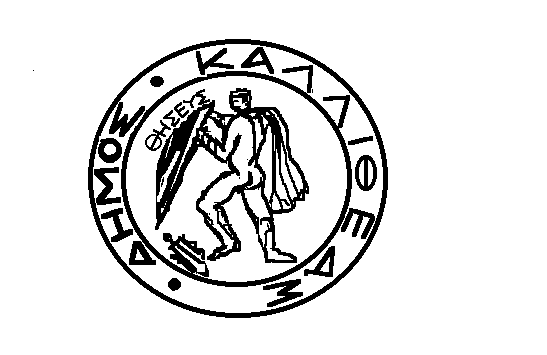    	                                                                                                         ΠροςΓΡΑΦΕΙΟ     :ΣΥΜΒΙΒΑΣΤΙΚΗΣ ΕΠΙΤΡΟΠΗΣ        Αρμόδιος    :Πολυχρονόπουλος Δημήτριος                   τον Πρόεδρο του Δημοτικού Συμβουλίου                Ταχ. Δ/νση  :Ματζαγριωτάκη 76, 17676                           E-mail          : d.polihronopoulos@kallithea.grΤηλέφωνο   :2132070364    ΘΕΜΑ: ''Περί αποδοχής προτάσεων διαγραφής              ή μείωσης  βεβαιωθέντων  ποσών κατά              περίπτωση προσφυγής της Συμβιβαστικής              Επιτροπής   Φορολογικών   Διαφορών  και              Αμφισβητήσεων''.            Σας υποβάλλουμε το πρακτικό της με αριθμό 2 και ημερομηνία 30 /09 /2022, συγκροτηθείσας    σύμφωνα  με την με αριθμό 62/2022 απόφαση  του Δημοτικού  Συμβουλίου, όπως  επίσης  και την    με αριθμό  189/2022 απόφαση του Δημάρχου  Καλλιθέας  εκδοθείσες κατά τις διατάξεις του άρθρου    18  του Νόμου  4456/2017,  Συμβιβαστικής   Επιτροπής  Επίλυσης   Φορολογικών   Διαφορών και    Αμφισβητήσεων  Δήμου Καλλιθέας έτους 2022.          Σε αυτό περιλαμβάνεται το σύνολο των περιπτώσεων φορολογουμένων, οι οποίοι διατύπωσαν   αίτημα  συμβιβασμού  επί των κατατεθειμένων  δικογράφων  προσφυγής τους  στα Τακτικά   Φορο-   λογικά  Δικαστήρια  και για τις οποίες η Συμβιβαστική   Επιτροπή  διαπίστωσε ότι συντρέχουν λόγοι   μείωσης ή διαγραφής των βεβαιωθέντων ποσών.          Παρακαλούμε  όπως αποφασίσετε  κατά περίπτωση  για την αποδοχή  ή μη της πρότασης της   Συμβιβαστικής Επιτροπής σύμφωνα με την παράγραφο 6 του άρθρου 32 του Νόμου 1080/80.       Συν/να: Πρακτικό συνεδρίασης 2/30 -09 -2022 Συμβιβαστικής Επιτροπής Φορολογικών Διαφορών & Αμφισβητήσεων.                                           Ο ΓΡΑΜΜΑΤΕΑΣ ΤΗΣ                                                              Η ΑΝΤΙΔΗΜΑΡΧΟΣ       ΣΥΜΒΙΒΑΣΤΙΚΗΣ ΕΠΙΤΡΟΠΗΣ                                                                                                      ΠΟΛΥΧΡΟΝΟΠΟΥΛΟΣ ΔΗΜΗΤΡΙΟΣ                                               ΜΑΡΓΑΡΙΤΗ ΒΑΣΙΛΙΚΗ Ε.Δ-Γρ. Δημάρχου-Γρ. Αντιδημάρχου  κας Μαργαρίτη-Γρ. Γενικού Γραμματέα-Γρ. Γενικής Διευθύντριας-Γρ. Συμβιβαστικής Επιτροπής